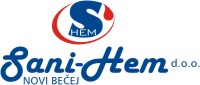 Lista o sastavu detergent prema Pravilniku o detergentima( Sl.glasnik RS, br. 40/2010)Lista o sastavu detergent prema Pravilniku o detergentima( Sl.glasnik RS, br. 40/2010)Naziv detergenta:SANI NATURA OFPodaci o proizvođaču:“SANI-HEM’’ doo                                                                                             Novi Sad 21000                                                                       Dr Nikole Krstića 4e-mail: sanihem@gmail.com                                                                          Tel/fax 021/6369-022Sastojci detergenata:Natrijum laureth sulfat        Natrijum dodecyl benzil sulfonateAlkilamid propil betain Kokonut dietanol amidBiphenil-2-olEtanol VodaSastojci detergenata:Natrijum laureth sulfat        Natrijum dodecyl benzil sulfonateAlkilamid propil betain Kokonut dietanol amidBiphenil-2-olEtanol Voda